Please consider including one of these inserts that can be pasted right into your bulletin.  (Electronic copies of these insert samples can be found at www.dio.org//restoredorder)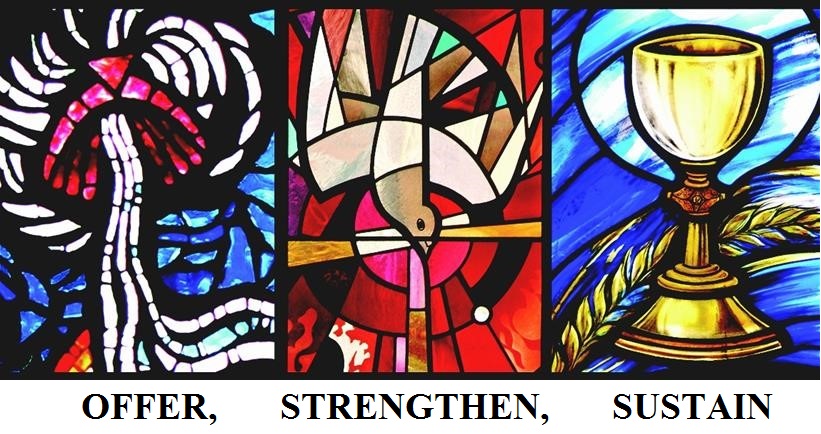 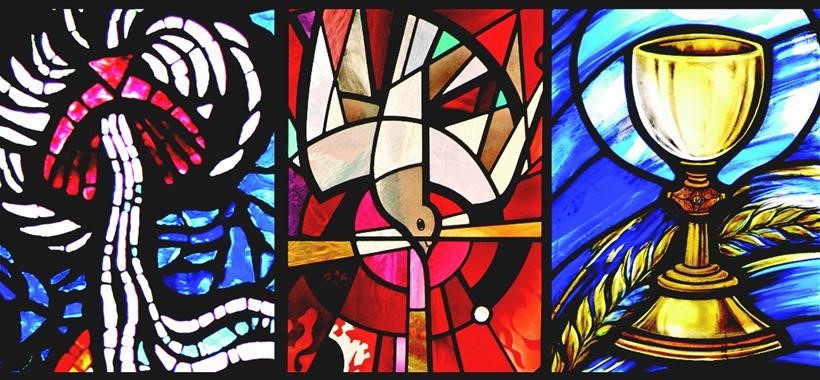 